PRIRODA I DRUŠTVO  6.5.2020.Prirodne posebnosti RH; Nacionalni parkovi-obradaupoznajemo i imenujemo nacionalne parkove u Republici HrvatskojNaša je domovina bogata mnoštvom prirodnih ljepota, neke su zbog svoje posebnosti osobito zaštićene! Takva mjesta nazivamo nacionalnim parkovima i parkovima prirode. 
Možda si neka već posjetio/posjetila. Ako jesi, prisjeti se kako je to izgledalo. Zasigurno lijepe uspomene!Za početak, otvori udžbenik na 50./ 51. stranici i pročitaj tekst o prirodnim posebnostima Republike Hrvatske. 
Pročitao/pročitala si o nacionalnim parkovima i parkovima prirode te o zaštićenim biljnim i životinjskim vrstama. Pogledaj fotografije. Prelijepi prizori, zar ne?Mi ćemo danas pobliže upoznati nacionalne parkove. Pogledaj prezentaciju koju sam ti pripremila i koja prikazuje nacionalne parkove naše domovine!Prezentacija: https://view.genial.ly/5eadc29432376f0d7de460d8/interactive-image-nacionalni-parkovi-rh?fbclid=IwAR2noNdoLzNqgmtIcnLwt7tKbqm4MvmyImzcrLAixk88OkOL6Hd2O9ITYSYNaučio/ la si da se u našoj domovini nalazi 8 nacionalnih parkova! Imenuj ih, pokaži te parkove na zemljovidu RH.Plan ploče:                                                                                 Nacionalni parkovi u Republici HrvatskojZaštićena područja posebne vrijednosti i ljepoteOgraničeno djelovanje ljudiBiljke i životinje rastu nesmetanoPodručje se zaštićuje kako bi se očuvalo ono samo te biljni i životinjski svijet u njemu!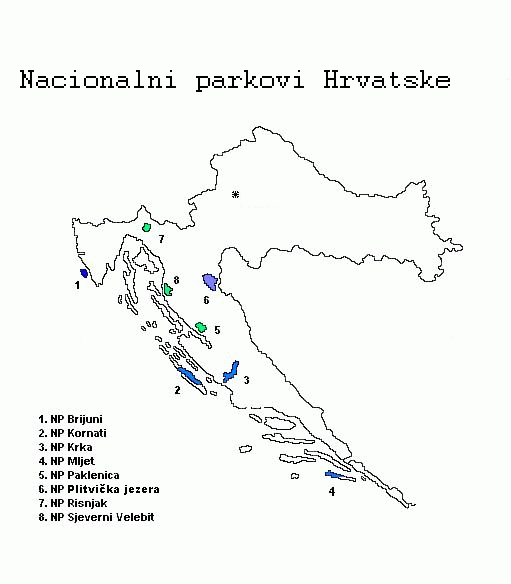 Ponovimo: Pročitaj opis nacionalnog parka te ga imenuj. Sretno!Tko sam ja?Poznat sam po velikom broju jezera i slapova. Dobio sam ime po rijeci Krki koja je dio parka.Sedmi sam po redu nacionalni park u Hrvatskoj.   Ja sam _________________Tko sam ja?Nalazim se koji kilometar zapadno od istarske obale, nasuprot mjesta Fažana, te se sastojim od 14 otoka i otočića ukupne površine 33,9 km kvadratna.                                                    Ja sam ________________________________Tko sam ja?Ja sam najveći, najstariji i najposjećeniji hrvatski nacionalni park. Predstavljam šumovit planinski kraj u kojem je nanizano 16 manjih i većih jezera kristalne modrozelene boje.                                                         Ja sam ______________________________Tko sam ja?Smješten sam u Gorskom kotaru, osnovu parka čini masiv planine Risnjak, s vrhom na 1528 metara, a 1997. godine površina parka povećana je na 6400 hektara i danas je na području parka izvor rijeke Kupe.                                                    Ja sam ___________________________